О проведении публичных слушаний по рассмотрению документации по планировке территории (проект планировки территории (ППТ) и проект межевания территории (ПМТ) для линейного объекта «Улично-дорожная сеть с.Тогаево (с подъездом к ул. Нагорная) Эльбарусовского сельского поселения Мариинско-Посадского района Чувашской Республики»         В соответствии со статьей 45, 46 Градостроительного кодекса Российской Федерации, Федеральным законом от 06.10.2003 г. № 131-ФЗ «Об общих принципах организации местного самоуправления  в Российской Федерации», Уставом Эльбарусовского сельского поселения Мариинско-Посадского района Чувашской Республики, Положением о порядке организации и проведения общественных обсуждений или публичных слушаний по проектам генеральных планов, проектам правил землепользования и застройки, проектам планировки территории, проектам межевания территории, проектам правил благоустройства территорий, проектам, предусматривающим внесение изменений в один из указанных утвержденных документов, проектам решений о предоставлении разрешения на условно разрешенный вид использования земельного участка или объекта капитального строительства, проектам решений о предоставлении разрешения на отклонение от предельных параметров разрешенного строительства, реконструкции объектов капитального строительства на территории Эльбарусовского сельского поселения Мариинско-Посадского района Чувашской Республики, утвержденным решением Собрания депутатов Эльбарусовского сельского поселения от 01.04.2020 № 92, Правилами землепользования и застройки Эльбарусовского сельского поселения Мариинско-Посадского района Чувашской Республики,  утвержденными решением Собрания депутатов Эльбарусовского сельского поселения Мариинско-Посадского района Чувашской Республики от 18.03.2011 г. № С-06/2 (c внесенными изменениями и дополнениями от 25.01.2016 № 7/1, 27.01.2017 № 25, 18.12.2017 № 41, 18.05.2018 № 49/1, 13.11. 2019 № С-83/4)   п о с т а н о в л я ю:1. Провести публичные слушания по вопросам рассмотрения документации по проекту планировки территории (ППТ) и проекту межевания территории (ПМТ) для линейного объекта «Улично-дорожная сеть с.Тогаево (с подъездом к ул. Нагорная) Эльбарусовского сельского поселения Мариинско-Посадского района Чувашской Республики» в администрации Эльбарусовского сельского поселения Мариинско-Посадского района Чувашской Республики 27 декабря 2021 года в 15.00 часов.2. Подготовку и проведение публичных слушаний возложить на администрацию Эльбарусовского сельского поселения Мариинско-Посадского района Чувашской Республики.3. Председательствующим на публичных слушаниях назначить главу Эльбарусовского сельского поселения Мариинско-Посадского района Чувашской Республики (по согласованию).4. Администрации Эльбарусовского сельского поселения Мариинско-Посадского района Чувашской Республики организовать:4.1. Проведение экспозиции по проекту планировки и проекту межевания территории для линейного объекта «Улично-дорожная сеть с.Тогаево (с подъездом к ул. Нагорная) Эльбарусовского сельского поселения Мариинско-Посадского района Чувашской Республики» по адресу: Чувашская Республика, Мариинско-Посадский район, Эльбарусовское сельское поселение, д.Эльбарусово, ул.Тогаевская, д.4,  в рабочие дни с 9.00 до 16.00 часов в период с 01 декабря  2021 года по 27 декабря 2021 года.4.2. Консультирование посетителей экспозиции по проекту планировки и проекту межевания территории для линейного объекта «Улично-дорожная сеть с.Тогаево (с подъездом к ул. Нагорная) Эльбарусовского сельского поселения Мариинско-Посадского района Чувашской Республики» по адресу: Чувашская Республика, Мариинско-Посадский район, Эльбарусовское сельское поселение, д.Эльбарусово, ул.Тогаевская, д.4, с 15.00 до 16.00 часов 07 декабря 2021 года, 27 декабря 2021 года.5. Предложения и замечания, касающиеся по планировке территории (проект планировки территории (ППТ) и проект межевания территории (ПМТ) для линейного объекта «Улично-дорожная сеть с.Тогаево (с подъездом к ул. Нагорная)  Эльбарусовского сельского поселения Мариинско-Посадского района Чувашской Республики» направлять в администрацию Эльбарусовского сельского поселения Мариинско-Посадского района Чувашской Республики по адресу: Чувашская Республика, Мариинско-Посадский район, Эльбарусовское сельское поселение, с.Эльбарусово, ул.Тогаевская, д.4,  тел.8/83542/39219.6.  Администрации Эльбарусовского сельского поселения Мариинско-Посадского района Чувашской Республики обеспечить опубликование в муниципальной газете «Посадский вестник» и размещение на официальном сайте Администрации Эльбарусовского сельского поселения Мариинско-Посадского района Чувашской Республики в информационно-телекоммуникационной сети «Интернет» заключения о результатах публичных слушаний.7. Администрации Эльбарусовского сельского поселения Мариинско-Посадского района Чувашской Республики обеспечить опубликование оповещения о проведении публичных слушаний по проекту планировки и проекту межевания территории для линейного объекта «Улично-дорожная сеть с.Тогаево (с подъездом к ул. Нагорная) Эльбарусовского сельского поселения Мариинско-Посадского района Чувашской Республики», о месте размещения и контактных телефонах администрации Эльбарусовского сельского поселения Мариинско-Посадского района Чувашской Республики «Посадский вестник» и разместить на официальном сайте администрации Эльбарусовского сельского поселения Мариинско-Посадского района Чувашской Республики в информационно-телекоммуникационной сети «Интернет».8. Администрации Эльбарусовского сельского поселения Мариинско-Посадского района Чувашской Республики обеспечить опубликование в периодическом печатном издании «Посадский вестник» и разместить на официальном сайте Администрации Эльбарусовского сельского поселения Мариинско-Посадского района Чувашской Республики в информационно-телекоммуникационной сети «Интернет» настоящее постановление, проект планировки и проект межевания территории для линейного объекта «Улично-дорожная сеть с.Тогаево (с подъездом к ул. Нагорная) Эльбарусовского сельского поселения Мариинско-Посадского района Чувашской Республики».9. Настоящее постановление вступает в силу со дня его официального опубликования. 10.  Контроль за исполнением настоящего постановления возложить на ведущего специалиста-эксперта администрации Эльбарусовского сельского поселения Мариинско-Посадского района Чувашской Республики Васильеву И.А. Глава Эльбарусовского сельского поселения                   	  Р.А.КольцоваЧĂВАШ РЕСПУБЛИКИСĔНТĔРВЁРРИ РАЙОНЕХУРАКАССИ ЯЛ ПОСЕЛЕНИЙĔНАДМИНИСТРАЦИӖЙЫШĂНУ2021 ҫулхи чӳк уйӑхӗн 29, 85 №           Хуракасси ялĕ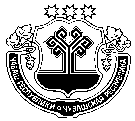 ЧУВАШСКАЯ РЕСПУБЛИКАМАРИИНСКО-ПОСАДСКИЙ РАЙОНАДМИНИСТРАЦИЯЭЛЬБАРУСОВСКОГО СЕЛЬСКОГО ПОСЕЛЕНИЯПОСТАНОВЛЕНИЕ29 ноября 2021 г. № 85деревня Эльбарусово